Реквизиты ООО «Холод - Сервис»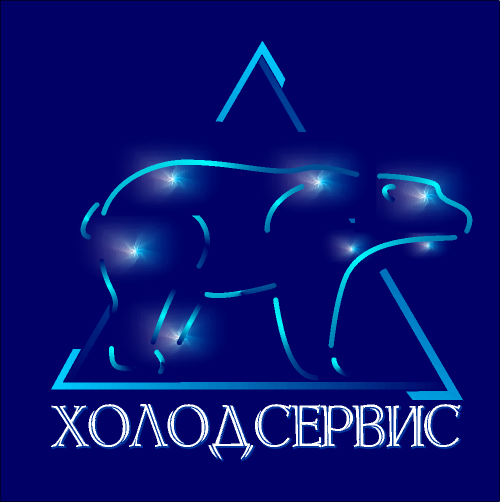 ИНН 2634041603	КПП 263501001ОКОНХ 71 200, 71 100ОКПО 50 222 546  ОКОГУ 49 0 1 3ОКВЭД 51.43.1; 52.45.1ОГРН 102 260 196 03 80     ОКТМО 07 701 000Юр. Адрес: 355042 г. Ставрополь 2 Юго-Западный проезд 4б.Почтовый адрес: 355021 г. Ставрополь 2 Юго-Западный проезд 4б.	р/с 40702 810 1 0098 003 0999Филиал «Северо-Кавказский» Банка ВТБ ПАО в г. СтаврополеБИК 040 702 802                                             к/с 30101 810 7 0702 000 0802Официальный сайт: www.holod-servis.net тел:(8652)  947-111; 947-020. e-mail: 776218@mail.ruДиректор Кононенко Владимир МихайловичГлавный бухгалтер Синько Алексей Ивановичnikolayholod94@mail.ru Овсянников Николай Михайловичg_holod@bk.ru Галкин Виктор Владимирович